Complete this form and upload it into the Plan of Study – Part I available in your Grad Rebel Gateway student portal. Once submitted, the form will route electronically for signatures. Upon approval by the Graduate College, a final copy of the form will be emailed to your Rebelmail account.Refer to the 2020-21 Graduate Catalog for degree requirements:https://catalog.unlv.edu/preview_program.php?catoid=31&poid=9447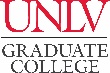 PLAN OF STUDY - Part IIMASTER OF SCIENCE – NUTRITION SCIENCESNon-Thesis Track 2020-21CatalogCOURSE REQUIREMENTSResearch Methods Courses - 6 CreditsResearch Methods Courses - 6 CreditsResearch Methods Courses - 6 CreditsResearch Methods Courses - 6 CreditsResearch Methods Courses - 6 CreditsResearch Methods Courses - 6 CreditsResearch Methods Courses - 6 CreditsResearch Methods Courses - 6 CreditsCOURSE(Prefix & #)CREDITSGRADE (if completed)TERM(Taken/anticipated)SUBSTITUTION/TRANSFER (if applicable)SUBSTITUTION/TRANSFER (if applicable)SUBSTITUTION/TRANSFER (if applicable)SUBSTITUTION/TRANSFER (if applicable)COURSE(Prefix & #)CREDITSGRADE (if completed)TERM(Taken/anticipated)COURSECREDITSGRADEINSTITUTIONKIN 750KIN 751Core Courses - 12 Credits
Complete the prescribed courses and NUTR 607 or KIN 754Core Courses - 12 Credits
Complete the prescribed courses and NUTR 607 or KIN 754Core Courses - 12 Credits
Complete the prescribed courses and NUTR 607 or KIN 754Core Courses - 12 Credits
Complete the prescribed courses and NUTR 607 or KIN 754Core Courses - 12 Credits
Complete the prescribed courses and NUTR 607 or KIN 754Core Courses - 12 Credits
Complete the prescribed courses and NUTR 607 or KIN 754Core Courses - 12 Credits
Complete the prescribed courses and NUTR 607 or KIN 754Core Courses - 12 Credits
Complete the prescribed courses and NUTR 607 or KIN 754COURSE(Prefix & #)CREDITSGRADE (if completed)TERM(Taken/anticipated)SUBSTITUTION/TRANSFER (if applicable)SUBSTITUTION/TRANSFER (if applicable)SUBSTITUTION/TRANSFER (if applicable)SUBSTITUTION/TRANSFER (if applicable)COURSE(Prefix & #)CREDITSGRADE (if completed)TERM(Taken/anticipated)COURSECREDITSGRADEINSTITUTIONNUTR 705NUTR 754KIN 745Electives Courses - 12 CreditsComplete 12 credits from the list of elective courses available in the catalog program page (see link above).Electives Courses - 12 CreditsComplete 12 credits from the list of elective courses available in the catalog program page (see link above).Electives Courses - 12 CreditsComplete 12 credits from the list of elective courses available in the catalog program page (see link above).Electives Courses - 12 CreditsComplete 12 credits from the list of elective courses available in the catalog program page (see link above).Electives Courses - 12 CreditsComplete 12 credits from the list of elective courses available in the catalog program page (see link above).Electives Courses - 12 CreditsComplete 12 credits from the list of elective courses available in the catalog program page (see link above).Electives Courses - 12 CreditsComplete 12 credits from the list of elective courses available in the catalog program page (see link above).Electives Courses - 12 CreditsComplete 12 credits from the list of elective courses available in the catalog program page (see link above).COURSE(Prefix & #)CREDITSGRADE (if completed)TERM(Taken/anticipated)SUBSTITUTION/TRANSFER (if applicable)SUBSTITUTION/TRANSFER (if applicable)SUBSTITUTION/TRANSFER (if applicable)SUBSTITUTION/TRANSFER (if applicable)COURSE(Prefix & #)CREDITSGRADE (if completed)TERM(Taken/anticipated)COURSECREDITSGRADEINSTITUTIONCulminating Experience - 3 CreditsCulminating Experience - 3 CreditsCulminating Experience - 3 CreditsCulminating Experience - 3 CreditsCulminating Experience - 3 CreditsCulminating Experience - 3 CreditsCulminating Experience - 3 CreditsCulminating Experience - 3 CreditsCOURSE(Prefix & #)CREDITSGRADE (if completed)TERM(Taken/anticipated)SUBSTITUTION/TRANSFER (if applicable)SUBSTITUTION/TRANSFER (if applicable)SUBSTITUTION/TRANSFER (if applicable)SUBSTITUTION/TRANSFER (if applicable)COURSE(Prefix & #)CREDITSGRADE (if completed)TERM(Taken/anticipated)COURSECREDITSGRADEINSTITUTIONNUTR 748TOTAL CREDITS* Minimum credits required for graduation = 33GRADUATION POLICIESA minimum of 50 percent of the degree program must be 700-level courses excluding thesis, dissertation, or professional/scholarly paper. Individual departments may require more than the Graduate College minimum.Courses used to fulfill requirements for one degree may not be used toward another degree. A candidate for an advanced degree or graduate certificate must have a minimum Graduate Program Grade Point Average of 3.00 to be eligible to graduate or receive the certificate.Refer to the Graduate Catalog for all Academic, Transfer Credit, and program-related policies and requirements.